Po 18.5.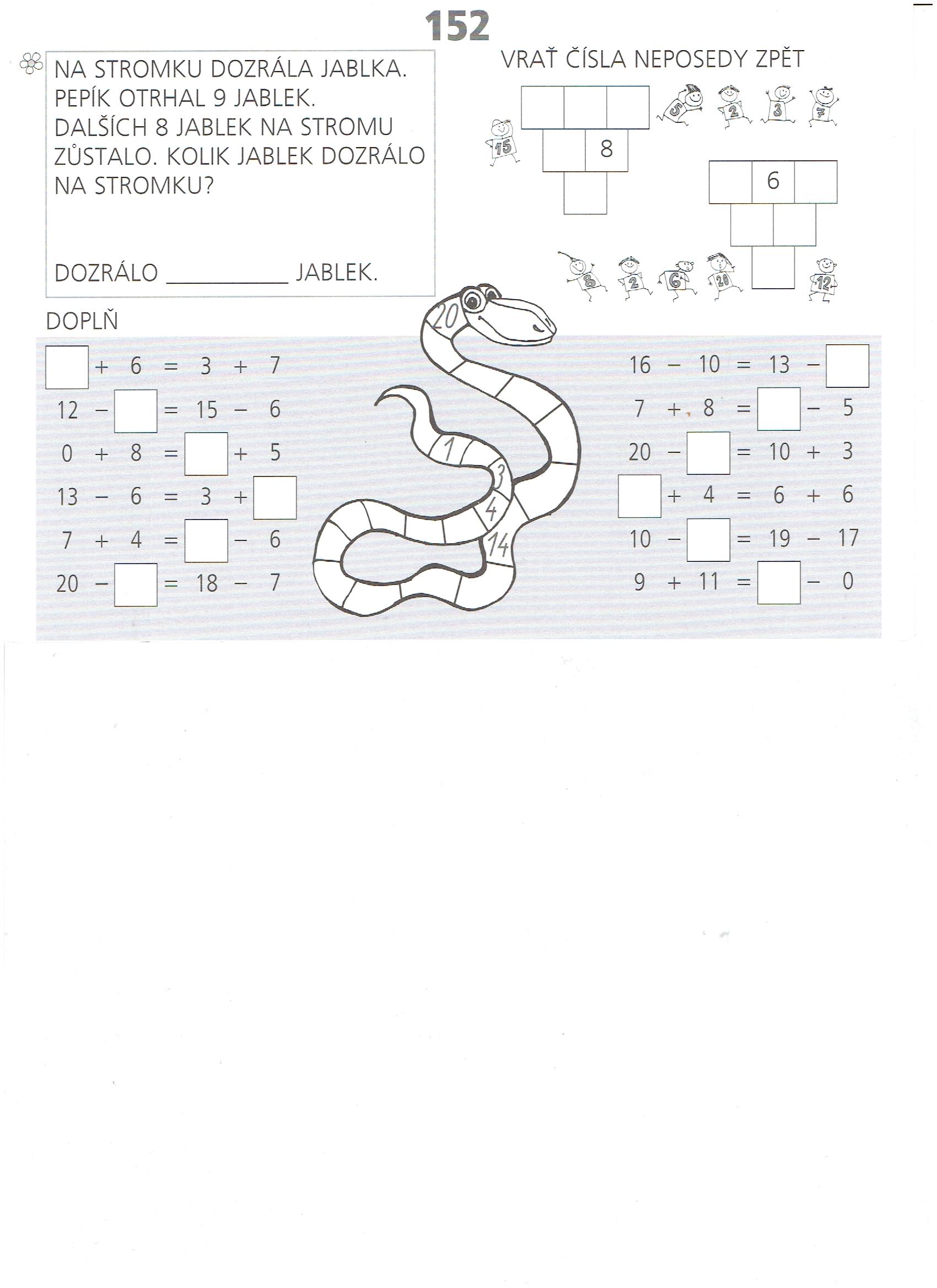 Út 19.5.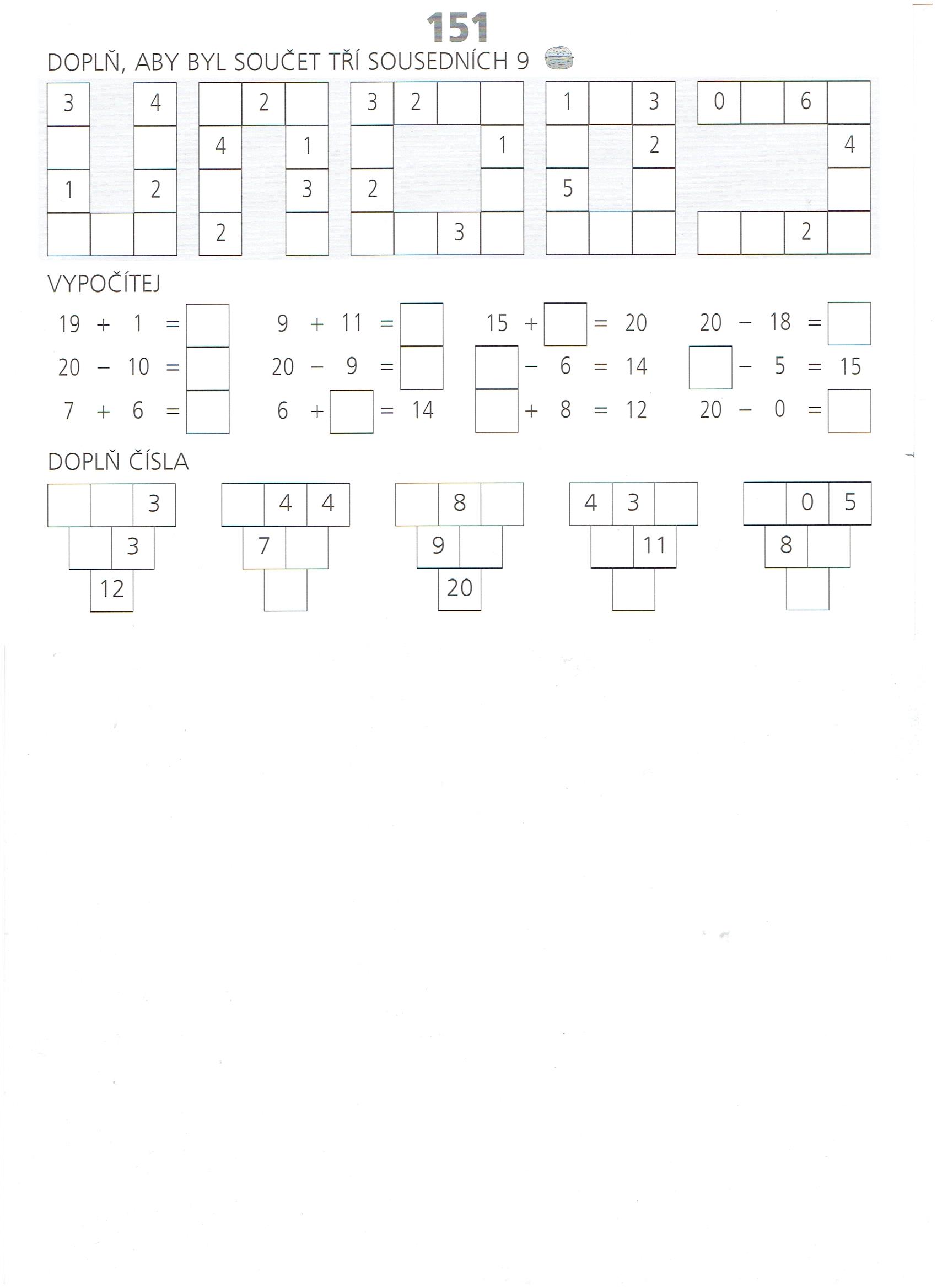 Čt 21.5.						Pá 22.5.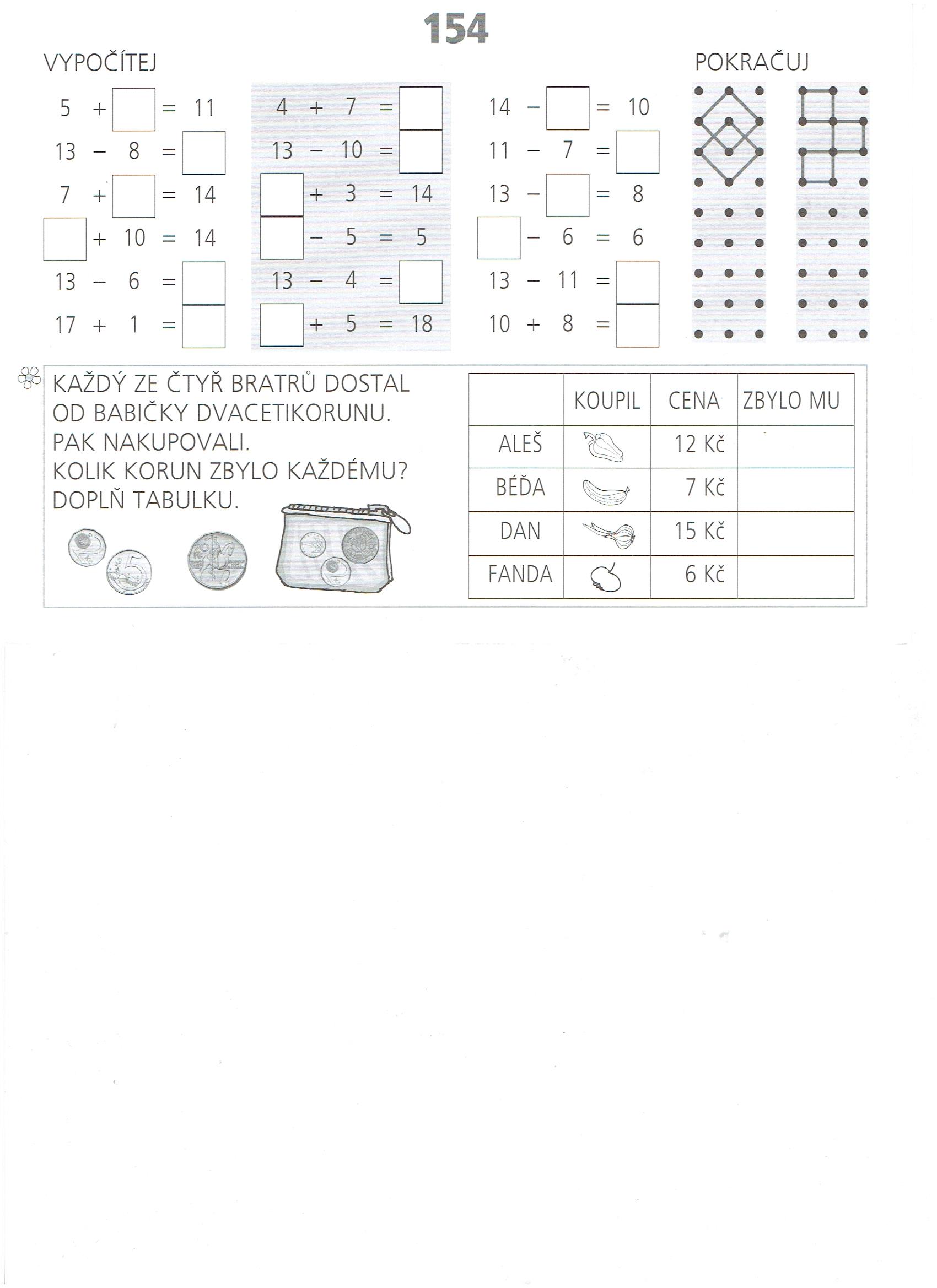 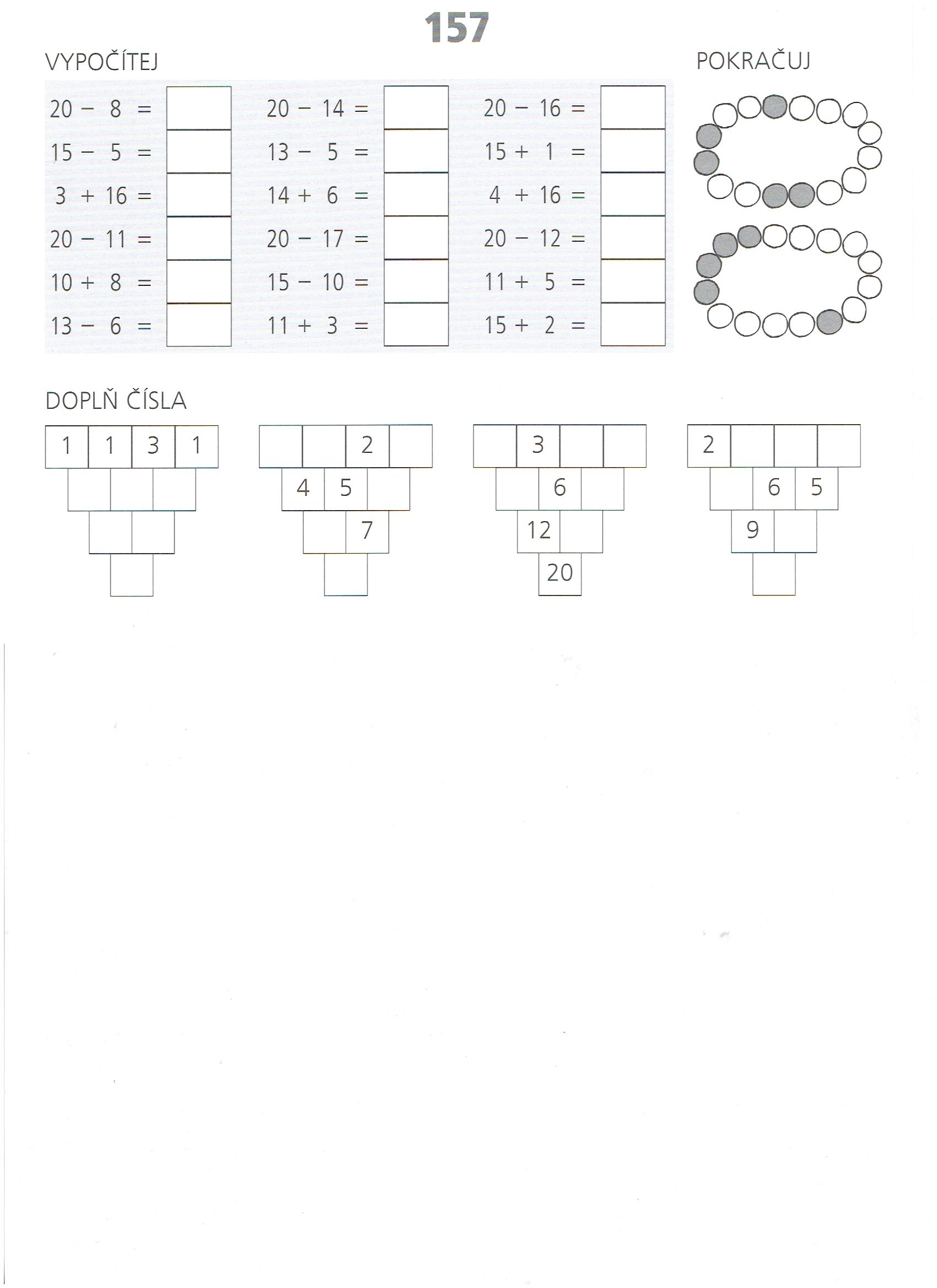 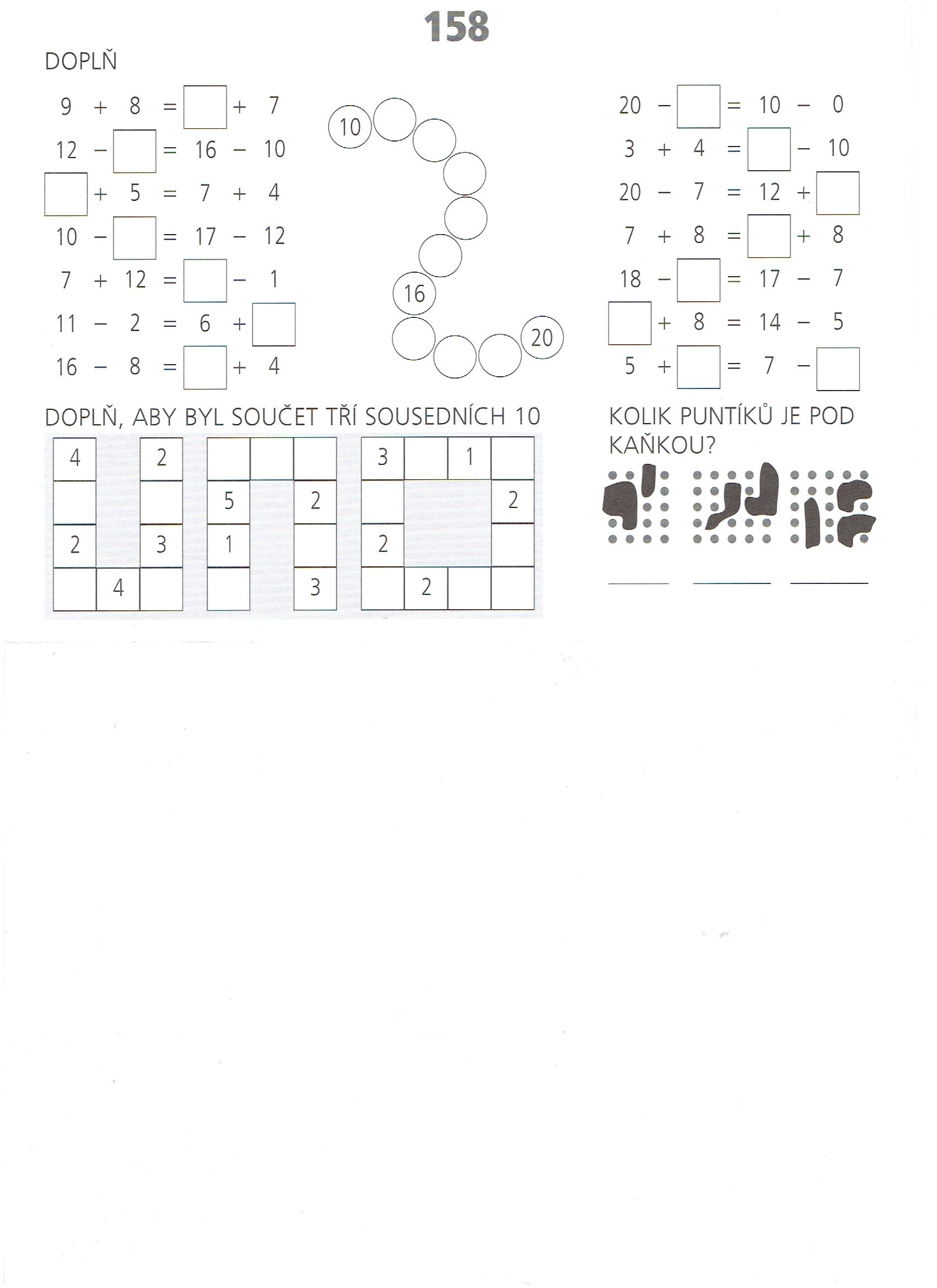 